Planning d’activités des mercredis11/05/2218/05/2225/05/22MaternelleMarion/TyphaineElodie/SérineMatin :-Muguet avec les mains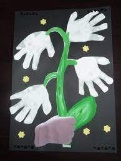 -BallonAprès-midi :-Cerf-volant-Le chat mignonMatin :-Décoration boîte ronde-Chenille gommettes-MédiathèqueAprès-midi :- Pieuvres en papier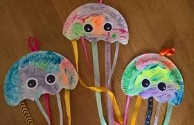 -Tète de sourisMatin :-Cadeau fête des mères-Méduse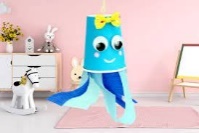 Après-midi :- Fleur à offrir-Drôle d’extraterrestrePrimaireJacinta/Nolween Matin :-Bateau pirate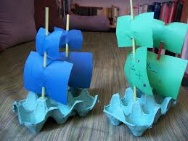 -Pâte à modeler durcissanteAprès-midi :-Papillon en origami-PlantationMatin :-Pokeball-Collier pâte fimo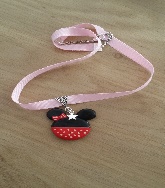 Après-midi :-Médiathèque-Joli fleur-Jeux extérieur (La course folle)Matin :-Carte fête des mères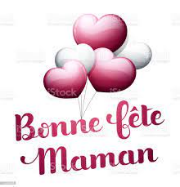 -Surprise pour mamanAprès-midi :-Jeux extérieur (Epervier)-Montgolfière en papier